Publicado en Barcelona el 19/07/2023 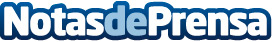 Whirlpool lanza Space 400 Total No Frost, el frigorífico con la mayor capacidad de su categoría El nuevo frigorífico combi de integración Space400 Total No Frost de 70cm ofrece una capacidad neta de 394 litros, un 50% más de espacio de almacenamientoDatos de contacto:Fair Play Comunicación932184766Nota de prensa publicada en: https://www.notasdeprensa.es/whirlpool-lanza-space-400-total-no-frost-el Categorias: Nacional Consumo Hogar Electrodomésticos http://www.notasdeprensa.es